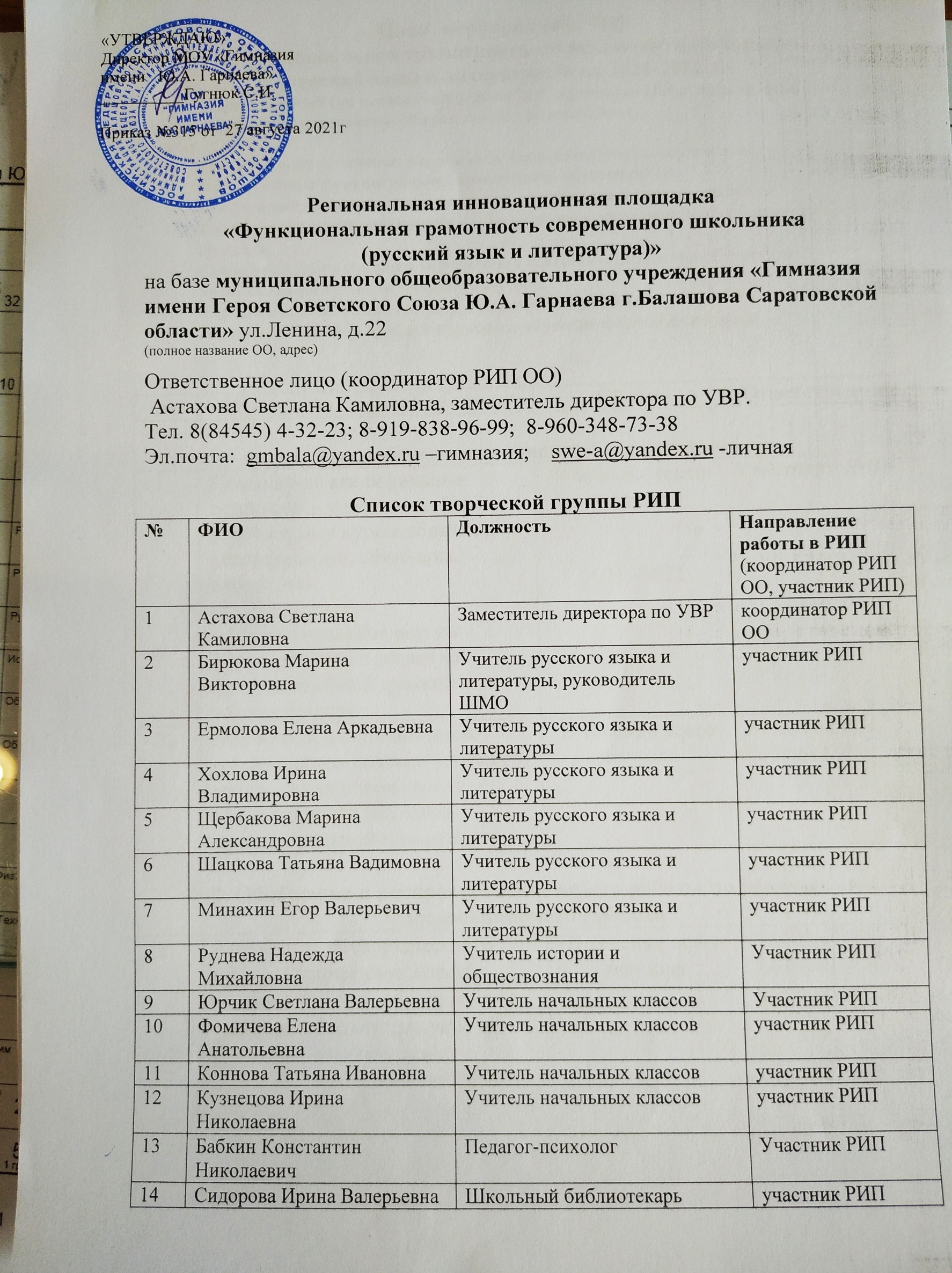 Региональная инновационная площадка «Функциональная грамотность современного школьника (русский язык и литература)»на базе муниципального общеобразовательного учреждения «Гимназия имени Героя Советского Союза Ю.А. Гарнаева г.Балашова Саратовской области» ул.Ленина, д.22(полное название ОО, адрес)Ответственное лицо (координатор РИП ОО)  Астахова Светлана Камиловна, заместитель директора по УВР. Тел. 8(84545) 4-32-23; 8-919-838-96-99;  8-960-348-73-38Эл.почта:  gmbala@yandex.ru –гимназия;    swe-a@yandex.ru -личнаяСписок творческой группы РИППлан  мероприятий РИП
«Функциональная грамотность современного школьника (русский язык и литература)» на 2021-2022 гг. Цель: создание условий (на постоянной основе) для реализации Плана мероприятий по формированию функциональной грамотности обучающихся.Задачи:Использование различных механизмов для реализации системы мер по формированию функциональной грамотности обучающихся.Обеспечение модернизации содержания образования в соответствии с ФГОС.Совершенствование содержания учебно-методического комплекса образовательного процесса.Развитие системы оценки и мониторинга качества образования обучающихся.Укрепление материально-технической базы.Улучшение качества внеурочной и внеклассной работы.Активизация роли родителей в процессе обучения и воспитания детей«УТВЕРЖДАЮ»	Директор МОУ «Гимназия имени   Ю.А. Гарнаева»      __________Гугнюк С.И.                      Приказ №315 от  27 августа 2021г	                                             №ФИОДолжностьНаправление работы в РИП  (координатор РИП ОО, участник РИП)1Астахова Светлана КамиловнаЗаместитель директора по УВРкоординатор РИП ОО2Бирюкова Марина ВикторовнаУчитель русского языка и литературы, руководитель ШМОучастник РИП3Ермолова Елена АркадьевнаУчитель русского языка и литературыучастник РИП4Хохлова Ирина ВладимировнаУчитель русского языка и литературыучастник РИП5Щербакова Марина АлександровнаУчитель русского языка и литературыучастник РИП6Шацкова Татьяна ВадимовнаУчитель русского языка и литературыучастник РИП7Минахин Егор ВалерьевичУчитель русского языка и литературыучастник РИП8Руднева Надежда МихайловнаУчитель истории и обществознанияУчастник РИП9Юрчик Светлана ВалерьевнаУчитель начальных классовУчастник РИП10Фомичева Елена АнатольевнаУчитель начальных классовучастник РИП11Коннова Татьяна Ивановна Учитель начальных классовучастник РИП12Кузнецова Ирина НиколаевнаУчитель начальных классовучастник РИП13Бабкин Константин НиколаевичПедагог-психологУчастник РИП14Сидорова Ирина ВалерьевнаШкольный библиотекарьучастник РИП№Наименование мероприятияСрокиОтветственные1. Управление инновационной деятельностью1. Управление инновационной деятельностью1. Управление инновационной деятельностью1. Управление инновационной деятельностьюПовышение квалификации педагогов – участников РИП (проблемные курсы повышения квалификации, семинары, вебинары)-КПК по теме» «Технологические основы формирования и развития функциональной грамотности обучающихся»В течение всего периода 2021 -2022Участники РИП Разработка и использование критериально-диагностического аппарата для определения эффективности обучения функциональной грамотности В течение всего периодаАстахова С.К.Бабкин КН2. Обобщение и распространение опыта работы по реализации инновационного проекта2. Обобщение и распространение опыта работы по реализации инновационного проекта2. Обобщение и распространение опыта работы по реализации инновационного проекта2. Обобщение и распространение опыта работы по реализации инновационного проектаАпробация метапредметного курса «Основы смыслового чтения и работы с текстом» для учащихся 4-9 классов через интеграцию предметов «Литература», «Литературное чтение, « Чтение на родном (русском) языке» в 4 классе, родная(русская) литература в 5-9 классах.В течение всего периода Ермолова ЕАХохлова И.В.Кузнецова Е.А.Создание  и апробация компетентностных и практикоориентированных задач, направленных на организацию учебной деятельности учащихся, связанной с пониманием текста как средства универсального общенияВ течение всего периода Руководители м/о Бирюкова М.В.Руднева НМ Фомичева ЕА«Выявление проблем и успешных аспектов педагогической деятельности при использовании технологий развивающего обучения» («Оценка уровня владения педагогами технологией формирования ФГ учащихся»)2 раза в годАстахова С.К.Бабкин К.Н. –педагог-психологРазработка параметров индивидуальной образовательной траектории учащегося и критериев оценки его личностного ростаНоябрь 2021Бабкин КНПедагог-психологМетодический семинар по работе с одаренными детьми для учителей русского языка, литературы, историиДекабрь 2021Руководители м/оБирюкова МВРуднева НМ.Проведение методического семинара методическими объединениями русского языка, истории, начальных классов:  «Развитие творческого мышления и познавательной активности учащихся как условие успешной самореализации »Январь 2022Бирюкова МВРуднева НМФомичева ЕА Заседание педагогического совета «Формирование смысловой сферы обучающихся как средство саморазвития личности»Январь 2022Астахова СКПроведение предметных недель учителей начальных классов, истории и обществознания, русского языка и литературыНоябрь 2021 декабрь 2021 апрель 2022Фомичева ЕАРуднева НМБирюкова МВУчастие в  муниципальном этапе международного конкурса «Живая классика»По графикуУчителя-предметникиУчастие в региональном  конкурсе  методических разработок «Идеи будущего»Сентябрь –ноябрь 2021Учителя-предметникиУчастие в региональном конкурсе «Этот удивительный термин»Сентябрь –октябрь 2021Учителя -предметникиУчастие в региональном турнире любителей русского языка04.10 -03.11(прием заявок)12.11 -19.11 –очный этапАстахова СК Бирюкова МВ –руководитель м/оУчастие в региональной научно- методической конференции руководящих и педагогических работников на базе сош №15Февраль 2022Бирюкова МВШацкова ТВМинахин ЕВУчастие в XI Межрегиональном метапредметном конкурсе читательской грамотности «Удивительный мир научных книг»Март 2022Учителя русского языка и литературы,Участие в региональном семинаре «Лучшие практики формирования функциональной грамотности школьников»24.09. 9.00 –25.09.23.00Руководитель м/о Бирюкова МВУчастие в  региональном семинаре "Подготовка к ГИА и ВПР по русскому языку в условиях дистанционного обучения".15.10.2021 9.00Руководитель м/о Бирюкова МВ Региональный семинар учителей русского языка и литературы «Формирование функциональной грамотности как основное условие интеграции учащихся в современном мире»Январь 2022Гугнюк СИАстахова СКМетодкабинет управления образования Балашовского районаКафедра гуманитарного образования ГАУ ДПО СОИРОУчастие в региональном конкурсе «Слово через призму русского языка»Октябрь –ноябрь 2021Хохлова ИВУчастие в региональном конкурсе сочиненийоктябрьУчителя-предметникиБирюкова МВУчастие в региональном конкурсе «Белая береза»Ноябрь –декабрь 2021Учителя-предметникиУчастие  во Всероссийской научно-практической  конференции  учащихся «Юные лидеры образования» на базе МОУ «Гимназия имени Ю.А. Гарнаева»Март 2022Астахова СКУчастие в VI Всероссийской акции «Давайте говорить правильно», посвященной  Дню русского языкаМай 2022Учителя-предметникиУчастие во Всероссийской образовательно-патриотической акции с международным участием. Фестиваль сочинений РусФест «Спасем язык –спасем Россию». Осенняя сессия. 8-11 классы14 .09 -14.10.2021Отправка сочиненийБирюкова МВУчастие во Всероссийском конкурсе «Школьная проектная олимпиада» (7-17 лет)До 30.09.2021 в личном кабинетеБирюкова МВ. Руднева НМ Фомичева ЕА Руководители м/о3. Учебно-методическое обеспечение3. Учебно-методическое обеспечение3. Учебно-методическое обеспечение3. Учебно-методическое обеспечениеРазработка  методических рекомендаций по формированию читательской грамотности В течение всего периодаУчителя-предметникиПодготовка  и публикация статейВ течение всего периодаАстахова СКУчастники РИППубликация материалов в группе РИП  https://vk.com/rip_fgВ течение всего периодаУчастники РИП ОО4. Анализ и оценка результатов4. Анализ и оценка результатов4. Анализ и оценка результатов4. Анализ и оценка результатовПодготовка отчетной документации о деятельности образовательной организации по реализации инновационного проектаянварь 2022Астахова СК